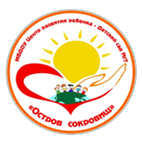 Циклограмма работы музыкального руководителяна 2021 – 2022 учебный годМузыкальный руководитель Назарова Нюргуяна Аркадьевна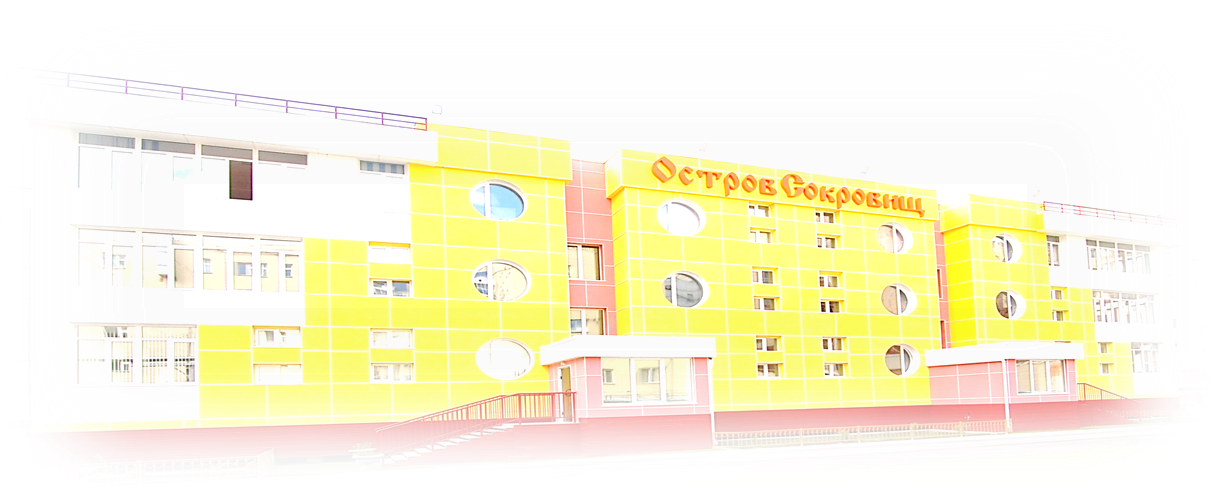 Расписание музыкальных занятийПонедельник 9.10-9.30- «Кунчээн» средняя группа- Васильева Н.П9.45-10.05- «Чуораанчык» младшая группа- Васильева Н.П10.20-10.40- «Сулусчаан» подготовительная группа- Васильева Н.П15.10- 15.25- «АБВГДЕйка»- старшая группа Вторник9.10- 9.25- «Вундеркинды» младшая группа – Назарова Н.А9.40-10.00- «Сайдыы»- старшая группа – Назарова Н.А10.20-10.50- «Леди и джентльмены»- подготовительная группа  – Назарова Н.А11.05- 11.20- «Островок» младшая группа  – Назарова Н.АСреда9.10-9.35- «Знайки»- средняя группа- Васильева Н.П9.45-10.05- «Умники и умницы»- средняя группа- Васильева Н.П10.20-10.45-«Почемучки»- подготовительная группа - Васильева Н.П11.00-11.25- «АБВГДейки»- подготовительная группа- Назарова Н.А15.10-15.40- «Сулусчаан»- подготовительная группа- Назарова Н.АЧетверг9.10-9.30- «Развиваки»- старшая группа- Васильева Н.П9.45-10.05- «Кунчээн»- младшая группа- Васильева Н.П10.20-10.35- «Чуораанчык»- младшая группа - Васильева Н.П10.50-11.20- «Леди и джентльмены»- подготовительная группа - Назарова Н.А15.10-15.25- «Вундеркинды»- младшая группа- Назарова Н.АПятница9.10-9.30- «Знайки»- средняя группа 9.45-10.05-«Умники и умницы»- средняя группа10.20-10.45- «Почемучки»- подготовительная группа 11.00-11.15- «Островок»- младшая группа  15.10-15.35- «Сайдыы»- старшая группа- Назарова Н.АЦиклограмма работы музыкального руководителяна 2021 – 2022 учебный годМузыкальный руководитель Васильева Наталия ПетровнаСогласовано зам.зав по ОВР МБДОУ ЦРР – Д/с №7 «Остров сокровищ» _______________Колмогорова Т.В.             Утверждаю  заведующий МБДОУ ЦРР – Д/с №7 «Остров сокровищ» _______________Кириллина М.П.День неделиПодготовительная группа «Леди иджентльмены»Подготовительная группа «Сулусчаан»Старшая группа «Сайдыы»Старшая группа «Абвгдейки»Младшая группа «Вундеркинды»Младшая группа «Островок»Понедельник 10.55-11.2515.10-15.35Вторник10.20-10.509.45-10.059.10-9.2511.05-11.20Среда15.10- 15.4011.00-11.20Четверг10.50-11.2015.10-15.25Пятница15.10-15.3511.00-11.15Утверждаю  заведующий МБДОУ ЦРР – Д/с №7                                  «Остров сокровищ» _______________Кириллина М.П.Согласовано зам.зав по ОВР МБДОУ ЦРР – Д/с №7«Остров сокровищ» Колмогорова Т.В.             День неделиПодготовительная группа «Почемучки»Старшая группа «Развивайки»Средняя группа «Кунчээн»Средняя группа «Умники и умницы»Средняя группа «Знайки»Младшая группа «Чуораанчык»Понедельник 10.20-10.409.10-9.309.45-10.05ВторникСреда10.20-10.459.45-10.059.10-9.30Четверг9.10-9.309.45-10.0510.20-10.35Пятница10.20-10.459.45-10.059.10-9.30